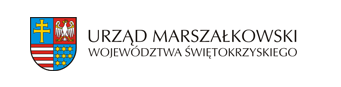 Wykaz organizacji pożytku publicznego uprawnionych do otrzymania 1,5 % podatku dochodowego od osób fizycznych za rok 2023 POWIAT PIŃCZOWSKIKRSNIPNAZWAGMINAMIEJSCOWOŚĆ0000004502"STOWARZYSZENIE POMOCY DZIECIOM NIEPEŁNOSPRAWNYM "ŚWIETLIK" W PIŃCZOWIE"PIŃCZÓWSKOWRONNO DOLNE00000279946621796843STOWARZYSZENIE ROZWOJU GMINY KIJEKIJEKIJE00000424456621509944TOWARZYSTWO PRZYJACIÓŁ PONIDZIAPIŃCZÓWPIŃCZÓW00002361266621767103STOWARZYSZENIE LUDOWE CHATA BOGUCKA W BOGUCICACH PIERWSZYCHPIŃCZÓWBOGUCICE PIERWSZE00002942056621789406AEROKLUB REGIONALNY W PIŃCZOWIEPIŃCZÓWPIŃCZÓW00004067486621817462FUNDACJA POMOCY OSOBOM NIEPEŁNOSPRAWNYM "ZŁOTE SERCE" W PIŃCZOWIEPIŃCZÓWPIŃCZÓW00004400316621817752KLUB SPORTOWY "ŚWIT"DZIAŁOSZYCEDZIAŁOSZYCE00005025976621818220STOWARZYSZENIE SPOŁECZNO-KULTURALNE "DLA PONIDZIA"PIŃCZÓWSKRZYPIÓW00008037096621822351POLSKIE STOWARZYSZENIE DIABETYKÓW ODDZIAŁ POWIATOWY W PIŃCZOWIEPIŃCZÓWPIŃCZÓW